Step 1Complete the bar models to find one-unit fractions of each amount.   of 14 =  7                                                               of 35 =                                               of 16 =                                                                      of 36 =  of 24	                    of 50Step 2 - consolidation Use a bar model to help you show and find these fractions of amounts:   of 24.                                              24 ÷ 2 = ______   of 35.                                                           35 ÷ 5 = ______                         of 27                                           27 ÷ 3 = ______                                                                                         of  20                                                          20 ÷ 4 = ______                                                                                       Step 3Use a bar model to help you show and find these fractions of amounts:   Draw the bar models in your book.    of   20 =   of   32 =    of   15 =   of   40 =  of   30 =Use this resource to help you answer the fraction questions. For example: 1/5 of 35 = “How many 5s are there in 35?” or “35 divided by 5”.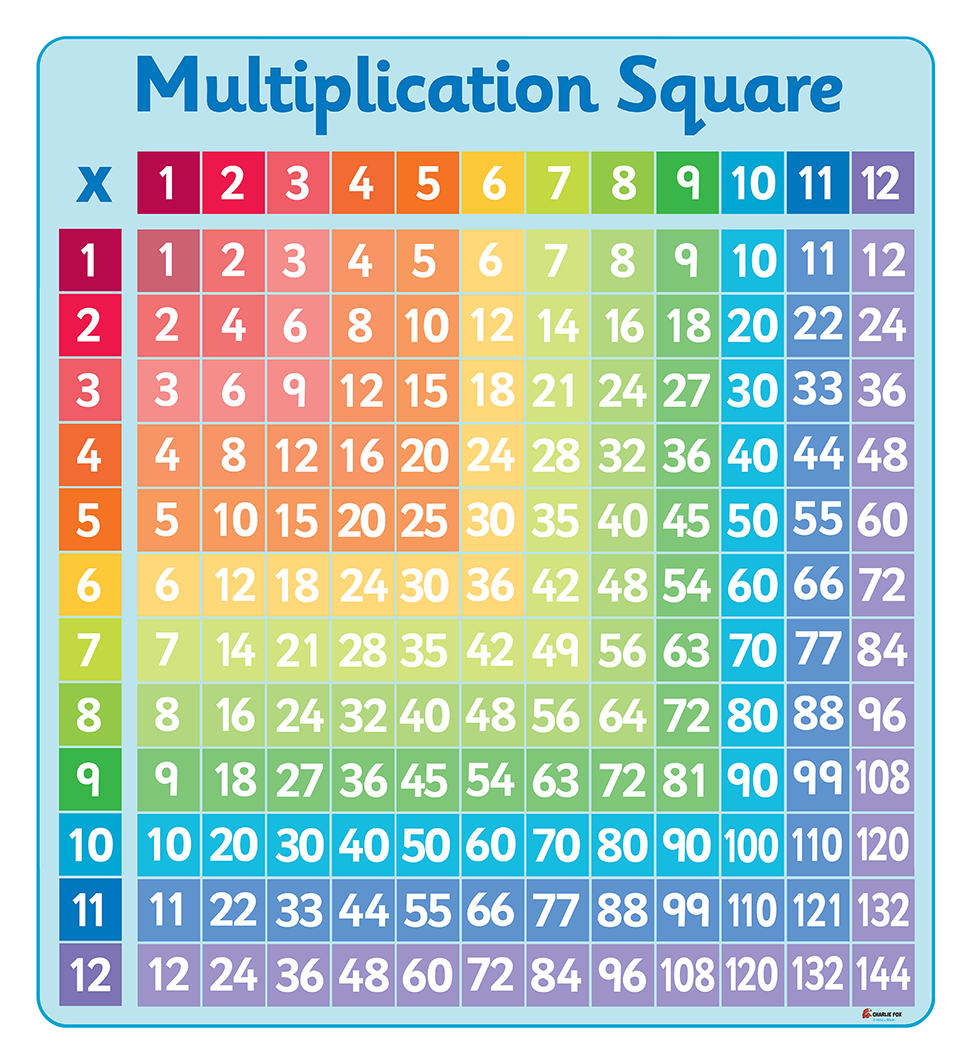 WALT Purple: Calculate a unit fraction of a number using the bar modelWALT Purple: Calculate a unit fraction of a number using the bar modelWALT Purple: Calculate a unit fraction of a number using the bar modelWALT Purple: Calculate a unit fraction of a number using the bar modelWALT Purple: Calculate a unit fraction of a number using the bar modelTeacherDATE: 1I can use a bar model to represent fractions of amounts (Steps 1 & 2)I can use a bar model to represent fractions of amounts (Steps 1 & 2)I can use a bar model to represent fractions of amounts (Steps 1 & 2)I can use a bar model to represent fractions of amounts (Steps 1 & 2)I can use a bar model to represent fractions of amounts (Steps 1 & 2)I can use a bar model to represent fractions of amounts (Steps 1 & 2)2I can draw a bar model to represent fractions of amounts (Step 3)I can draw a bar model to represent fractions of amounts (Step 3)I can draw a bar model to represent fractions of amounts (Step 3)I can draw a bar model to represent fractions of amounts (Step 3)I can draw a bar model to represent fractions of amounts (Step 3)I can draw a bar model to represent fractions of amounts (Step 3)3I can match up the fraction of an amount to the correct bar model representation. (Step 4)I can match up the fraction of an amount to the correct bar model representation. (Step 4)I can match up the fraction of an amount to the correct bar model representation. (Step 4)I can match up the fraction of an amount to the correct bar model representation. (Step 4)I can match up the fraction of an amount to the correct bar model representation. (Step 4)I can match up the fraction of an amount to the correct bar model representation. (Step 4)My effort today: My effort today: Needed to be betterWas goodGave me a ‘Sense of Pride’Gave me a ‘Sense of Pride’Gave me a ‘Sense of Pride’Vocabulary:Fraction – part of a wholeUnit fraction – 1 part of a whole, for example 1/3, ¼, 1/3 Vocabulary:Fraction – part of a wholeUnit fraction – 1 part of a whole, for example 1/3, ¼, 1/3 Vocabulary:Fraction – part of a wholeUnit fraction – 1 part of a whole, for example 1/3, ¼, 1/3 Vocabulary:Fraction – part of a wholeUnit fraction – 1 part of a whole, for example 1/3, ¼, 1/3 Vocabulary:Fraction – part of a wholeUnit fraction – 1 part of a whole, for example 1/3, ¼, 1/3 Vocabulary:Fraction – part of a wholeUnit fraction – 1 part of a whole, for example 1/3, ¼, 1/3 Vocabulary:Fraction – part of a wholeUnit fraction – 1 part of a whole, for example 1/3, ¼, 1/3 1414773535353535161616161616161616363636363636242424242424505050505050505050502424353535353527272720202020